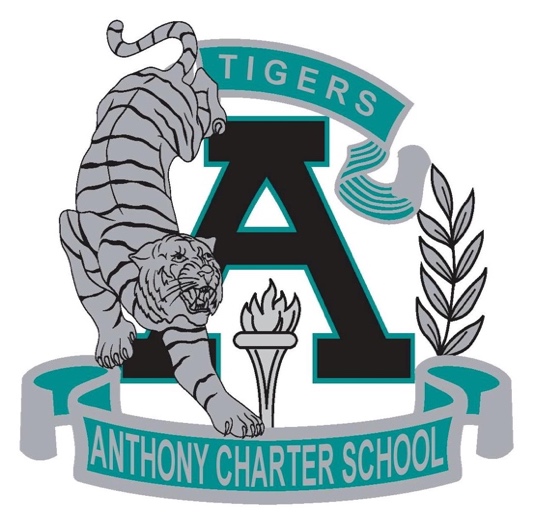 Public Notice (Notificamiento Publico)Anthony Charter SchoolGoverning Council  (Junta del Cuerpo Escolar)Monday, November 06th, 2017(Lunes, November 06, 2017)TIME:  6:15 pm Location:780 LandersAnthony NM 88021